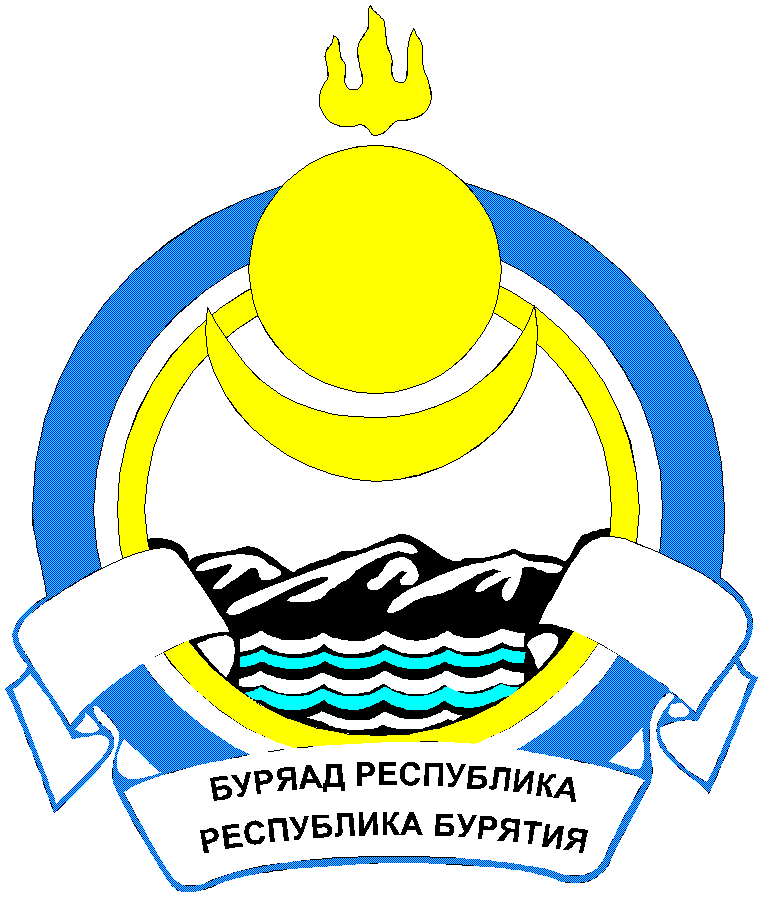 	Республика    Бурятия	СОВЕТ  ДЕПУТАТОВ МУНИЦИПАЛЬНОГО ОБРАЗОВАНИЯСЕЛЬСКОГО ПОСЕЛЕНИЯ «ТАРБАГАТАЙСКОЕ»РЕШЕНИЕот 20 декабря   2022 г.                                                                                                      №  183                                                 с. ТарбагатайО внесении изменений  в Решение Совета депутатов МО СП «Тарбагатайское» от 24 декабря . № 241 «Об утверждении Положения «Обоплате труда выборных должностных лиц и муниципальныхслужащих занимающих должности муниципальнойслужбы МО СП «Тарбагатайское»В  соответствии со  ст. 86. п.4  Бюджетного кодекса Российской Федерации                                                                                                                                                                                                                                                                                                                                                                                                    , Законом Республики Бурятия  от 10.09.2007г  № 2431-III «О  муниципальной службе  в  Республике Бурятия»,   ст.21 Устава МО СП «Тарбагатайское»,  Совет депутатов МО СП «Тарбагатайское»,  РЕШИЛ:В Положении «Об оплате труда выборных должностных лиц и муниципальных служащих занимающих должности муниципальной службы МО СП «Тарбагатайское», утвержденное Решением Совета депутатов МО СП «Тарбагатайское» от 24 декабря 2014 года № 241 , внести следующие изменения: В статье 3 «Размеры должностных окладов муниципальных служащих»:1) в пункте 1 цифру «38 500» заменить на цифру «41965»; 2)   пункт 2  изложить в следующей  редакции:	2. Настоящее решение вступает в силу со дня его официального обнародования и распространяет свое действия на правоотношения, возникшие с 01.10.2022 года.      3.  Контроль за исполнением настоящего решения оставляю за собой. Глава муниципального образованиясельского поселения «Тарбагатайское»      					А.В. Думнова                                                                                №№Должности муниципальной службыКоличество, едразмер должностного оклада1Главный специалист150322Ведущий специалист14042